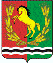 			                 АДМИНИСТРАЦИЯ МУНИЦИПАЛЬНОГО ОБРАЗОВАНИЯ КРАСНОГОРСКИЙ  СЕЛЬСОВЕТ  АСЕКЕЕВСКОГО  РАЙОНА  ОРЕНБУРГСКОЙ  ОБЛАСТИ П О С Т А Н О В Л Е Н И Е01.06.2017                                   п. Красногорский                                         №24-п  «Об утверждении Правил определения требований к закупаемым органами местного самоуправления муниципального образования Красногорский сельсовет и подведомственными указанным органам казенными учреждениями и бюджетными учреждениями отдельным видам товаров, работ, услуг (в том числе предельные цены товаров, работ, услуг)»В соответствии с пунктом 2 части 4 статьи 19 Федерального закона № 44-ФЗ от 05.04.2013г. «О контрактной системе в сфере закупок товаров, работ, услуг для обеспечения государственных и муниципальных нужд», постановлением Правительства Российской Федерации от 2 сентября 2015 года № 926 «Об утверждении Общих правил определения требований к закупаемым заказчиками отдельным видам товаров, работ, услуг (в том числе предельных цен товаров, работ, услуг)», руководствуясь Уставом муниципального образования Красногорский сельсовет, администрация  муниципального образования Красногорский сельсоветПОСТАНОВЛЯЕТ:Утвердить Правила определения требований к закупаемым органами местного самоуправления муниципального образования Красногорский сельсовет и подведомственными указанным органам казенными учреждениями и бюджетными учреждениями отдельным видам товаров, работ, услуг (в том числе предельные цены товаров, работ, услуг) согласно Приложению №1. Администрации муниципального образования Красногорский сельсовет утвердить требования к закупаемым указанными органами и подведомственными указанным органам казенными учреждениями и бюджетными учреждениями отдельным видам товаров, работ, услуг (в том числе предельные цены товаров, работ, услуг) в соответствии с Правилами, утвержденными настоящим постановлением.3. Настоящее Постановление подлежит опубликованию на официальном сайте красногорский-сельсовет.рф администрации Красногорского муниципального образования и в единой информационной системе в сфере закупок (www.zakupki.gov.ru).         4. Контроль за исполнением данного постановления оставляю за собой.Глава  муниципального образованияКрасногорский сельсовет                                                                                           К.Р.ЛатфулинПриложение №1к постановлению администрацииКрасногорского сельсоветаот  01.06.2017г. № 24-пПРАВИЛА ОПРЕДЕЛЕНИЯ ТРЕБОВАНИЙ К ЗАКУПАЕМЫМ ОРГАНАМИ МЕСТНОГО САМОУПРАВЛЕНИЯ МУНИЦИПАЛЬНОГО ОБРАЗОВАНИЯ КРАСНОГОРСКИЙ СЕЛЬСОВЕТ И ПОДВЕДОМСТВЕННМИ УКАЗАННЫМ ОРГАНАМ КАЗЕННЫМИ УЧРЕЖДЕНИЯМИ И БЮДЖЕТНЫМИ УЧРЕЖДЕНИЯМИ ОТДЕЛЬНЫМ ВИДАМ ТОВАРОВ, РАБОТ, УСЛУГ (В ТОМ ЧИСЛЕ ПРЕДЕЛЬНЫЕ ЦЕНЫ ТОВАРОВ, РАБОТ, УСЛУГ) Настоящий документ устанавливает Правила определения требований к закупаемым органами местного самоуправления муниципального образования Красногорский сельсовет(далее – муниципальные органы) и подведомственными указанным органам казенными учреждениями и бюджетными учреждениями отдельным видам товаров, работ, услуг (в том числе предельные цены товаров, работ, услуг) (далее – Правила).Муниципальными органами в целях настоящих Правил являются:- Совет депутатов муниципального образования, 2. Муниципальные органы утверждают определенные в соответствии с настоящими Правилами требования к закупаемым ими и подведомственными им казенными и бюджетными учреждениями отдельным видам товаров, работ, услуг (в том числе предельные цены товаров, работ, услуг) в виде перечня отдельных видов товаров, работ, услуг, их потребительских свойств (в том числе качества) и иных характеристик (в том числе предельных цен товаров, работ, услуг), по форме согласно приложению 1 к настоящим Правилам (далее – ведомственный перечень).3. Ведомственный перечень формируется на основании обязательного перечня отдельных видов товаров, работ, услуг, их потребительских свойств и иных характеристик, а также значений таких свойств и характеристик (в том числе предельных цен товаров, работ, услуг), предусмотренного приложением 2 к настоящим Правилам (далее – обязательный перечень).4. Ведомственный перечень формируется с учетом:1) положений технических регламентов, стандартов и иных положений, предусмотренных законодательством Российской Федерации, в том числе законодательством Российской Федерации об энергосбережении и о повышении энергетической эффективности и законодательством Российской Федерации в области охраны окружающей среды;2) положений статьи 33 Федерального закона от 5 апреля 2013 года №44-ФЗ «О контрактной системе в сфере закупок товаров, работ, услуг для обеспечения государственных и муниципальных нужд» (далее–  Федеральный закон № 44-ФЗ);3) принципа обеспечения конкуренции, определенного статьей 8 Федерального закона № 44-ФЗ.5. Муниципальные органы в ведомственном перечне устанавливают потребительские свойства (в том числе качество) и иные характеристики (в том числе предельные цены указанных товаров, работ, услуг), а также значения таких свойств и характеристик отдельных видов товаров, работ, услуг, включенных в обязательный перечень, в случае, если указанные потребительские свойства и характеристики, а также их значения в обязательном перечне не определены.6. Значения потребительских свойств и иных характеристик отдельных видов товаров, работ, услуг (в том числе предельные цены товаров, работ, услуг), включенных в ведомственный перечень, устанавливаются:1) с учетом категорий и (или) групп должностей работников муниципальных органов и подведомственных им казенных и бюджетных учреждений, если затраты на их приобретение в соответствии с Правилами определения нормативных затрат на обеспечение функций органов местного самоуправления муниципального образования  Красногорский сельсовет, в том числе подведомственных им казенных учреждений, утвержденными нормативным правовым актом администрации Красногорского муниципального образования (далее – Правила определения нормативных затрат), устанавливаются с учетом категорий и (или) групп должностей работников;2) с учетом категорий и (или) групп должностей работников муниципальных органов и подведомственных им казенных и бюджетных учреждений, если затраты на их приобретение в соответствии с Правилами определения нормативных затрат не определяются с учетом категорий и (или) групп должностей работников учреждений согласно штатному расписанию, – в случае принятия соответствующего решения муниципальным органом.7. Значения потребительских свойств и иных характеристик отдельных видов товаров, работ, услуг (в том числе предельные цены товаров, работ, услуг), включенных в ведомственный перечень, не могут превышать (если установлено верхнее предельное значение) или быть ниже (если установлено нижнее предельное значение) значений потребительских свойств и иных характеристик соответствующих отдельных видов товаров, работ, услуг (в том числе предельных цен товаров, работ, услуг), установленных в обязательном перечне.8. В случае отсутствия значений потребительских свойств и иных характеристик отдельных видов товаров, работ, услуг (в том числе предельных цен товаров, работ, услуг) в обязательном перечне, значения потребительских свойств и иных характеристик отдельных видов товаров, работ, услуг (в том числе предельные цены товаров, работ, услуг), включенных в ведомственный перечень, не могут превышать (если установлено верхнее предельное значение) или быть ниже (если установлено нижнее предельное значение) значений потребительских свойств и иных характеристик соответствующих отдельных видов товаров, работ, услуг (в том числе предельных цен товаров, работ, услуг), установленных для категорий и (или) групп должностей работников муниципальных органов и подведомственных им казенных и бюджетных учреждений.9. Значения потребительских свойств и иных характеристик отдельных видов товаров, работ, услуг (в том числе предельные цены товаров, работ, услуг), включенных в ведомственный перечень и закупаемых для казенных и бюджетных учреждений, подведомственных муниципального органу, не могут превышать (если установлено верхнее предельное значение) или быть ниже (если установлено нижнее предельное значение) значений потребительских свойств и иных характеристик соответствующих отдельных видов товаров, работ, услуг (в том числе предельных цен товаров, работ, услуг), установленных для категорий и (или) групп должностей работников муниципальных органов и подведомственных им казенных и бюджетных учреждений.10. Отдельные виды товаров, работ, услуг, не включенные в обязательный перечень, подлежат обязательному включению в ведомственный перечень при условии, если средняя арифметическая сумма значений следующих критериев превышает 20 процентов:1) доля расходов муниципального органа и подведомственных ему казенных и бюджетных учреждений на приобретение отдельного вида товаров, работ, услуг для обеспечения муниципальных нужд Красногорского муниципального образования за отчетный финансовый год в общем объеме расходов этого муниципального органа и подведомственных ему казенных и бюджетных учреждений на приобретение товаров, работ, услуг за отчетный финансовый год;2) доля контрактов муниципального органа и подведомственных ему казенных и бюджетных учреждений на приобретение отдельного вида товаров, работ, услуг для обеспечения муниципальных нужд Красногорского муниципального образования, заключенных в отчетном финансовом году, в общем количестве контрактов этого муниципального органа и подведомственных ему казенных и бюджетных учреждений на приобретение товаров, работ, услуг, заключенных в отчетном финансовом году.11. Муниципальные органы при включении в ведомственный перечень отдельных видов товаров, работ, услуг, не указанных в обязательном перечне, применяют установленные пунктом 10 настоящих Правил критерии исходя из определения их значений в процентном отношении к объему осуществляемых муниципальными органами и подведомственными им казенными и бюджетными учреждениями закупок.12. В целях формирования ведомственного перечня муниципальные органы вправе определять дополнительные критерии отбора отдельных видов товаров, работ, услуг и порядок их применения, не приводящие к сокращению значения критериев, установленных пунктом 10 настоящих Правил.13. Муниципальные органы при формировании ведомственного перечня могут дополнительно включить в него:1) отдельные виды товаров, работ, услуг, не указанные в обязательном перечне и не соответствующие критериям, установленным пунктом 10 настоящих Правил;2) характеристики (свойства) товаров, работ, услуг, не включенные в обязательный перечень и не приводящие к необоснованным ограничениям количества участников закупки;3) значения количественных и (или) качественных показателей свойств и  характеристик товаров, работ, услуг, которые отличаются от значений, предусмотренных обязательным перечнем, и обоснование которых содержится в соответствующей графе приложения 1 к настоящим Правилам, в том числе с учетом функционального назначения товара, под которым для целей настоящих Правил понимается цель и условия использования (применения) товара, позволяющие товару выполнять свое основное назначение, вспомогательные функции или определяющие универсальность применения товара (выполнение соответствующих функций, работ, оказание соответствующих услуг, территориальные, климатические факторы и другое).14. Дополнительно включаемые в ведомственный перечень отдельные виды товаров, работ, услуг должны отличаться от указанных в обязательном перечне отдельных видов товаров, работ, услуг кодом товара, работы, услуги в соответствии с Общероссийским классификатором продукции по видам экономической деятельности.15. Предельные цены товаров, работ, услуг устанавливаются муниципальными органами в случае, если Правилами  определения нормативных затрат установлены нормативы цены на соответствующие товары, работы, услуги.Глава  муниципального образованияКрасногорский  сельсовет                                                                                             К.Р.ЛатфулинПриложение № 1к Правилам определения требований к закупаемым органами местного самоуправления муниципального образования Красногорский сельсовет и подведомственными указанным органам казенными учреждениями и бюджетными учреждениями отдельным видам товаров, работ, услуг (в том числе предельные цены товаров, работ, услуг)ПЕРЕЧЕНЬОТДЕЛЬНЫХ ВИДОВ ТОВАРОВ, РАБОТ, УСЛУГ, ИХ ПОТРЕБИТЕЛЬСКИЕ СВОЙСТВА (В ТОМ ЧИСЛЕ КАЧЕСТВО) И ИНЫЕ ХАРАКТЕРИСТИКИ (В ТОМ ЧИСЛЕ ПРЕДЕЛЬНЫЕ ЦЕНЫ ТОВАРОВ, РАБОТ, УСЛУГ) <*> Указывается в случае установления характеристик, отличающихся от значений, содержащихся в обязательном перечне отдельных видов товаров, работ, услуг, в отношении которых определяются требования к их потребительским свойствам (в том числе качеству) и иным характеристикам (в том числе предельные цены товаров, работ, услуг).Глава муниципального образования
Красногорский сельсовет                                                                                                              К.Р.Латфулин№п/пКод по ОКПДНаименование отдельного вида товаров, работ, услугЕдиница измеренияЕдиница измеренияЕдиница измеренияТребования к потребительским свойствам (в том числе качеству) и иным характеристикам (в том числе предельные цены), утвержденные администрацией муниципального образования Красногорский сельсоветТребования к потребительским свойствам (в том числе качеству) и иным характеристикам (в том числе предельные цены), утвержденные администрацией муниципального образования Красногорский сельсоветТребования к потребительским свойствам (в том числе качеству) и иным характеристикам (в том числе предельные цены), утвержденные администрацией муниципального образования Красногорский сельсоветТребования к потребительским свойствам (в том числе качеству) и иным характеристикам (в том числе предельные цены), утвержденные администрацией муниципального образования Красногорский сельсоветТребования к потребительским свойствам (в том числе качеству) и иным характеристикам (в том числе предельные цены), утвержденные муниципальным органомТребования к потребительским свойствам (в том числе качеству) и иным характеристикам (в том числе предельные цены), утвержденные муниципальным органомТребования к потребительским свойствам (в том числе качеству) и иным характеристикам (в том числе предельные цены), утвержденные муниципальным органомТребования к потребительским свойствам (в том числе качеству) и иным характеристикам (в том числе предельные цены), утвержденные муниципальным органомТребования к потребительским свойствам (в том числе качеству) и иным характеристикам (в том числе предельные цены), утвержденные муниципальным органомТребования к потребительским свойствам (в том числе качеству) и иным характеристикам (в том числе предельные цены), утвержденные муниципальным органомТребования к потребительским свойствам (в том числе качеству) и иным характеристикам (в том числе предельные цены), утвержденные муниципальным органом№п/пКод по ОКПДНаименование отдельного вида товаров, работ, услугкод по ОКЕИнаименованиенаименованиехарактеристикахарактеристиказначение характеристикизначение характеристикихарактеристикахарактеристикахарактеристиказначение характеристикизначение характеристикиобоснование отклонения значения характеристики от утвержденной администрацией муниципального образования Красногорский сельсоветфункциональное назначение <*>Отдельные виды товаров, работ, услуг, включенные в перечень отдельных видов товаров, работ, услуг, предусмотренный приложением № 2 к Правилам определения требований к закупаемым муниципальными органами и подведомственными указанным органам казенными учреждениями и бюджетными учреждениями отдельным видам товаров, работ, услуг (в том числе предельные цены товаров, работ, услуг), утвержденным нормативным правовым актом администрации  Красногорского муниципального образованияОтдельные виды товаров, работ, услуг, включенные в перечень отдельных видов товаров, работ, услуг, предусмотренный приложением № 2 к Правилам определения требований к закупаемым муниципальными органами и подведомственными указанным органам казенными учреждениями и бюджетными учреждениями отдельным видам товаров, работ, услуг (в том числе предельные цены товаров, работ, услуг), утвержденным нормативным правовым актом администрации  Красногорского муниципального образованияОтдельные виды товаров, работ, услуг, включенные в перечень отдельных видов товаров, работ, услуг, предусмотренный приложением № 2 к Правилам определения требований к закупаемым муниципальными органами и подведомственными указанным органам казенными учреждениями и бюджетными учреждениями отдельным видам товаров, работ, услуг (в том числе предельные цены товаров, работ, услуг), утвержденным нормативным правовым актом администрации  Красногорского муниципального образованияОтдельные виды товаров, работ, услуг, включенные в перечень отдельных видов товаров, работ, услуг, предусмотренный приложением № 2 к Правилам определения требований к закупаемым муниципальными органами и подведомственными указанным органам казенными учреждениями и бюджетными учреждениями отдельным видам товаров, работ, услуг (в том числе предельные цены товаров, работ, услуг), утвержденным нормативным правовым актом администрации  Красногорского муниципального образованияОтдельные виды товаров, работ, услуг, включенные в перечень отдельных видов товаров, работ, услуг, предусмотренный приложением № 2 к Правилам определения требований к закупаемым муниципальными органами и подведомственными указанным органам казенными учреждениями и бюджетными учреждениями отдельным видам товаров, работ, услуг (в том числе предельные цены товаров, работ, услуг), утвержденным нормативным правовым актом администрации  Красногорского муниципального образованияОтдельные виды товаров, работ, услуг, включенные в перечень отдельных видов товаров, работ, услуг, предусмотренный приложением № 2 к Правилам определения требований к закупаемым муниципальными органами и подведомственными указанным органам казенными учреждениями и бюджетными учреждениями отдельным видам товаров, работ, услуг (в том числе предельные цены товаров, работ, услуг), утвержденным нормативным правовым актом администрации  Красногорского муниципального образованияОтдельные виды товаров, работ, услуг, включенные в перечень отдельных видов товаров, работ, услуг, предусмотренный приложением № 2 к Правилам определения требований к закупаемым муниципальными органами и подведомственными указанным органам казенными учреждениями и бюджетными учреждениями отдельным видам товаров, работ, услуг (в том числе предельные цены товаров, работ, услуг), утвержденным нормативным правовым актом администрации  Красногорского муниципального образованияОтдельные виды товаров, работ, услуг, включенные в перечень отдельных видов товаров, работ, услуг, предусмотренный приложением № 2 к Правилам определения требований к закупаемым муниципальными органами и подведомственными указанным органам казенными учреждениями и бюджетными учреждениями отдельным видам товаров, работ, услуг (в том числе предельные цены товаров, работ, услуг), утвержденным нормативным правовым актом администрации  Красногорского муниципального образованияОтдельные виды товаров, работ, услуг, включенные в перечень отдельных видов товаров, работ, услуг, предусмотренный приложением № 2 к Правилам определения требований к закупаемым муниципальными органами и подведомственными указанным органам казенными учреждениями и бюджетными учреждениями отдельным видам товаров, работ, услуг (в том числе предельные цены товаров, работ, услуг), утвержденным нормативным правовым актом администрации  Красногорского муниципального образованияОтдельные виды товаров, работ, услуг, включенные в перечень отдельных видов товаров, работ, услуг, предусмотренный приложением № 2 к Правилам определения требований к закупаемым муниципальными органами и подведомственными указанным органам казенными учреждениями и бюджетными учреждениями отдельным видам товаров, работ, услуг (в том числе предельные цены товаров, работ, услуг), утвержденным нормативным правовым актом администрации  Красногорского муниципального образованияОтдельные виды товаров, работ, услуг, включенные в перечень отдельных видов товаров, работ, услуг, предусмотренный приложением № 2 к Правилам определения требований к закупаемым муниципальными органами и подведомственными указанным органам казенными учреждениями и бюджетными учреждениями отдельным видам товаров, работ, услуг (в том числе предельные цены товаров, работ, услуг), утвержденным нормативным правовым актом администрации  Красногорского муниципального образованияОтдельные виды товаров, работ, услуг, включенные в перечень отдельных видов товаров, работ, услуг, предусмотренный приложением № 2 к Правилам определения требований к закупаемым муниципальными органами и подведомственными указанным органам казенными учреждениями и бюджетными учреждениями отдельным видам товаров, работ, услуг (в том числе предельные цены товаров, работ, услуг), утвержденным нормативным правовым актом администрации  Красногорского муниципального образованияОтдельные виды товаров, работ, услуг, включенные в перечень отдельных видов товаров, работ, услуг, предусмотренный приложением № 2 к Правилам определения требований к закупаемым муниципальными органами и подведомственными указанным органам казенными учреждениями и бюджетными учреждениями отдельным видам товаров, работ, услуг (в том числе предельные цены товаров, работ, услуг), утвержденным нормативным правовым актом администрации  Красногорского муниципального образованияОтдельные виды товаров, работ, услуг, включенные в перечень отдельных видов товаров, работ, услуг, предусмотренный приложением № 2 к Правилам определения требований к закупаемым муниципальными органами и подведомственными указанным органам казенными учреждениями и бюджетными учреждениями отдельным видам товаров, работ, услуг (в том числе предельные цены товаров, работ, услуг), утвержденным нормативным правовым актом администрации  Красногорского муниципального образованияОтдельные виды товаров, работ, услуг, включенные в перечень отдельных видов товаров, работ, услуг, предусмотренный приложением № 2 к Правилам определения требований к закупаемым муниципальными органами и подведомственными указанным органам казенными учреждениями и бюджетными учреждениями отдельным видам товаров, работ, услуг (в том числе предельные цены товаров, работ, услуг), утвержденным нормативным правовым актом администрации  Красногорского муниципального образованияОтдельные виды товаров, работ, услуг, включенные в перечень отдельных видов товаров, работ, услуг, предусмотренный приложением № 2 к Правилам определения требований к закупаемым муниципальными органами и подведомственными указанным органам казенными учреждениями и бюджетными учреждениями отдельным видам товаров, работ, услуг (в том числе предельные цены товаров, работ, услуг), утвержденным нормативным правовым актом администрации  Красногорского муниципального образованияОтдельные виды товаров, работ, услуг, включенные в перечень отдельных видов товаров, работ, услуг, предусмотренный приложением № 2 к Правилам определения требований к закупаемым муниципальными органами и подведомственными указанным органам казенными учреждениями и бюджетными учреждениями отдельным видам товаров, работ, услуг (в том числе предельные цены товаров, работ, услуг), утвержденным нормативным правовым актом администрации  Красногорского муниципального образования1.Дополнительный перечень отдельных видов товаров, работ, услуг, определенный муниципальным органомДополнительный перечень отдельных видов товаров, работ, услуг, определенный муниципальным органомДополнительный перечень отдельных видов товаров, работ, услуг, определенный муниципальным органомДополнительный перечень отдельных видов товаров, работ, услуг, определенный муниципальным органомДополнительный перечень отдельных видов товаров, работ, услуг, определенный муниципальным органомДополнительный перечень отдельных видов товаров, работ, услуг, определенный муниципальным органомДополнительный перечень отдельных видов товаров, работ, услуг, определенный муниципальным органомДополнительный перечень отдельных видов товаров, работ, услуг, определенный муниципальным органомДополнительный перечень отдельных видов товаров, работ, услуг, определенный муниципальным органомДополнительный перечень отдельных видов товаров, работ, услуг, определенный муниципальным органомДополнительный перечень отдельных видов товаров, работ, услуг, определенный муниципальным органомДополнительный перечень отдельных видов товаров, работ, услуг, определенный муниципальным органомДополнительный перечень отдельных видов товаров, работ, услуг, определенный муниципальным органомДополнительный перечень отдельных видов товаров, работ, услуг, определенный муниципальным органомДополнительный перечень отдельных видов товаров, работ, услуг, определенный муниципальным органомДополнительный перечень отдельных видов товаров, работ, услуг, определенный муниципальным органомДополнительный перечень отдельных видов товаров, работ, услуг, определенный муниципальным органом1.xxxxxxxxxxxxxx